Company Name: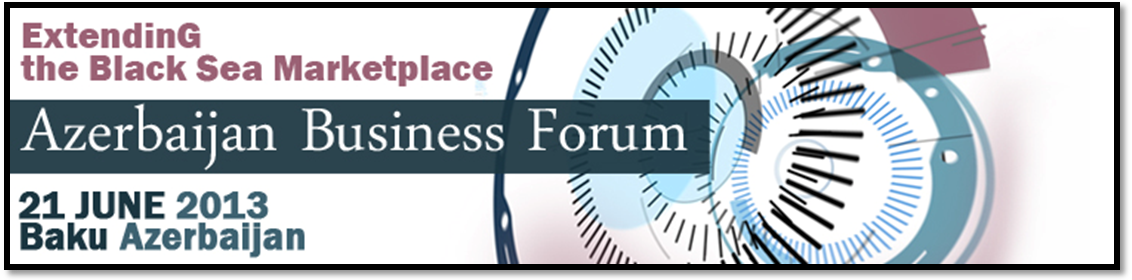 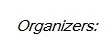 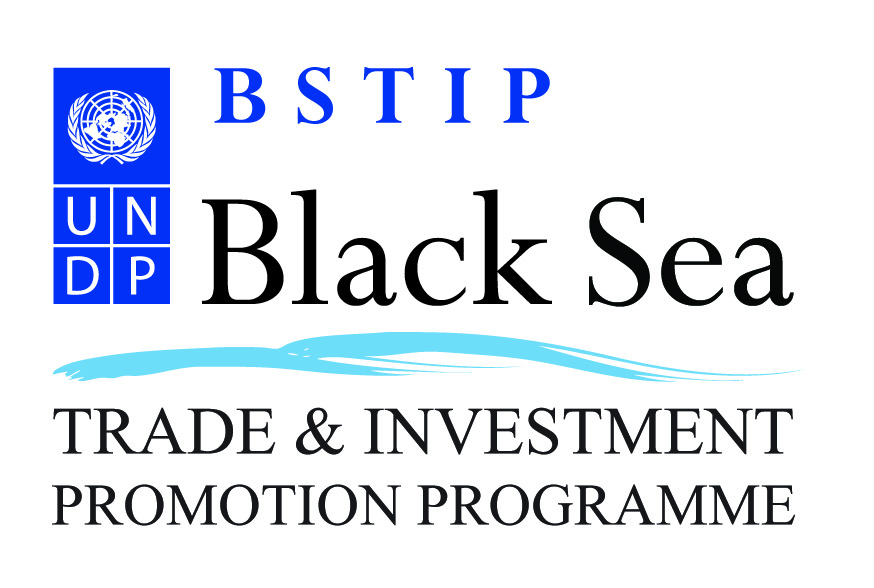 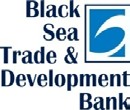 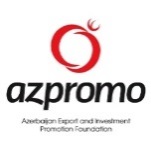 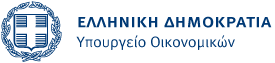 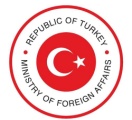 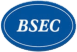 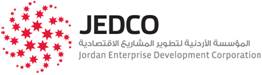 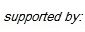 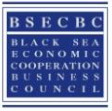 Applicant InformationApplicant InformationApplicant InformationApplicant InformationApplicant InformationApplicant InformationApplicant InformationApplicant InformationApplicant InformationApplicant InformationApplicant InformationSurname    : First Name:Surname    : First Name:Surname    : First Name:Surname    : First Name:Surname    : First Name:Surname    : First Name:Surname    : First Name:Street Address:Street Address:Street Address:Street Address:Street Address:Street Address:Street Address:Street Address:Street Address:Street Address:Street Address:Town/CityCountry:Phone No:Phone No:Phone No:Phone No:Phone No:Phone No:Phone No:Phone No:Phone No:Phone No:Phone No:Email:Email:Email:Email:Email:Email:Email:Email:Email:Email:Email:Website: Website: Website: Short company PROFILEShort company PROFILEShort company PROFILEShort company PROFILEShort company PROFILEShort company PROFILEShort company PROFILEShort company PROFILEShort company PROFILEShort company PROFILEShort company PROFILEYear of establishment:Year of establishment:Number of employees:Annual turnoverCooperating with the following countries:Sector(s) Of Activity (please indicate):Sector(s) Of Activity (please indicate):Sector(s) Of Activity (please indicate):Sector(s) Of Activity (please indicate):Sector(s) Of Activity (please indicate):Sector(s) Of Activity (please indicate):Sector(s) Of Activity (please indicate):Sector(s) Of Activity (please indicate):Sector(s) Of Activity (please indicate):Sector(s) Of Activity (please indicate):Sector(s) Of Activity (please indicate):Agriculture:   Agriculture:   Agriculture:   Agriculture:   Agriculture:   Logistics/Transport:             Logistics/Transport:             Logistics/Transport:             Logistics/Transport:             Logistics/Transport:             Construction:   Construction:   Construction:   Construction:   Construction:   IT/Consulting:                    IT/Consulting:                    IT/Consulting:                    IT/Consulting:                    IT/Consulting:                    Tourism: Tourism: Tourism: Tourism: Tourism: Packaging:        Packaging:        Packaging:        Packaging:        Other|(please indicate):Other|(please indicate):Other|(please indicate):Other|(please indicate):Other|(please indicate):Brief Description Of the Company:Brief Description Of the Company:Brief Description Of the Company:Brief Description Of the Company:Brief Description Of the Company:Brief Description Of the Company:Brief Description Of the Company:Brief Description Of the Company:Brief Description Of the Company:Brief Description Of the Company:Brief Description Of the Company:Description of the potential partner :Description of the potential partner :Description of the potential partner :Description of the potential partner :Description of the potential partner :Description of the potential partner :Description of the potential partner :Description of the potential partner :Description of the potential partner :Description of the potential partner :Description of the potential partner :Interested to have a meeting with a banker from the Black Sea Trade and Development Bank to discuss financing options (See www.bstdb.org)         Interested to have a meeting with a banker from the Black Sea Trade and Development Bank to discuss financing options (See www.bstdb.org)         Interested to have a meeting with a banker from the Black Sea Trade and Development Bank to discuss financing options (See www.bstdb.org)         Interested to have a meeting with a banker from the Black Sea Trade and Development Bank to discuss financing options (See www.bstdb.org)         Interested to have a meeting with a banker from the Black Sea Trade and Development Bank to discuss financing options (See www.bstdb.org)         Interested to have a meeting with a banker from the Black Sea Trade and Development Bank to discuss financing options (See www.bstdb.org)         Interested to have a meeting with a banker from the Black Sea Trade and Development Bank to discuss financing options (See www.bstdb.org)         Interested to have a meeting with a banker from the Black Sea Trade and Development Bank to discuss financing options (See www.bstdb.org)         Interested to have a meeting with a banker from the Black Sea Trade and Development Bank to discuss financing options (See www.bstdb.org)         other development bank      (please indicate)___________________other development bank      (please indicate)___________________